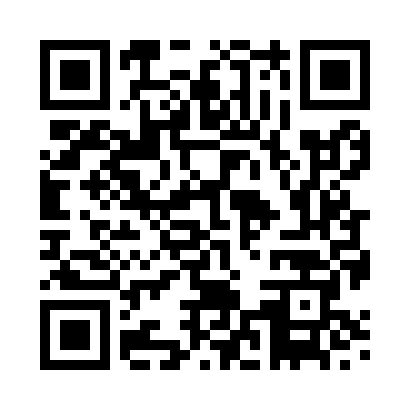 Prayer times for Aith Voe, UKWed 1 May 2024 - Fri 31 May 2024High Latitude Method: Angle Based RulePrayer Calculation Method: Islamic Society of North AmericaAsar Calculation Method: HanafiPrayer times provided by https://www.salahtimes.comDateDayFajrSunriseDhuhrAsrMaghribIsha1Wed3:025:011:026:209:0411:032Thu3:014:591:026:219:0611:043Fri2:594:561:026:239:0911:064Sat2:584:531:026:249:1111:075Sun2:564:511:026:259:1411:086Mon2:554:481:016:279:1611:097Tue2:544:451:016:289:1911:108Wed2:524:431:016:309:2111:129Thu2:514:401:016:319:2411:1310Fri2:504:381:016:329:2611:1411Sat2:494:351:016:349:2811:1512Sun2:474:331:016:359:3111:1613Mon2:464:301:016:369:3311:1814Tue2:454:281:016:379:3611:1915Wed2:444:261:016:399:3811:2016Thu2:434:231:016:409:4011:2117Fri2:424:211:016:419:4311:2218Sat2:404:191:016:429:4511:2319Sun2:394:171:016:449:4711:2520Mon2:384:151:016:459:4911:2621Tue2:374:131:026:469:5211:2722Wed2:364:101:026:479:5411:2823Thu2:354:081:026:489:5611:2924Fri2:344:071:026:499:5811:3025Sat2:344:051:026:5010:0011:3126Sun2:334:031:026:5110:0211:3227Mon2:324:011:026:5210:0411:3328Tue2:313:591:026:5310:0611:3429Wed2:303:581:026:5410:0811:3530Thu2:293:561:036:5510:1011:3631Fri2:293:541:036:5610:1211:37